様式第4号（第5条関係）西播磨縁結び推進員登録内容変更届　　年　　月　　日　西播磨県民局長　様住所　　　　　　　　　　　　　　　　　　氏名　　　　　　　　　　　　　　　　  　　下記のとおり、西播磨縁結び推進員の登録事項に変更があったので、西播磨縁結び推進員事業実施要綱第5条の規定により提出します。※　変更事項欄にチェックし、変更があった項目のみ内容を記載してください。※　氏名及び住所の変更の場合は、本人確認書類（健康保険証、運転免許証等）の写しを添えて提出してください。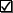 変更事項変　　　更　　　内　　　容変　　　更　　　内　　　容( ﾌﾘｶﾞﾅ )氏    名（　　　　　　　　　　　　　　）※　旧氏名住　　所電話番号FAX番号ﾒｰﾙｱﾄﾞﾚｽその他